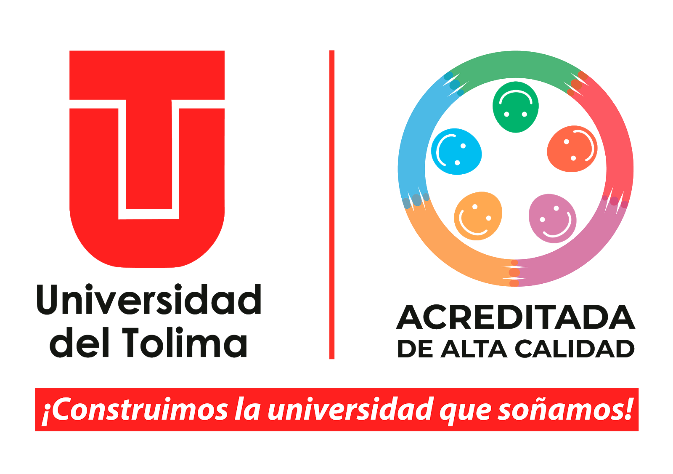 DOCUMENTO PARA LA SOLICITUD DE REGISTRO CALIFICADOCONDICIÓN DE CALIDAD DE ASPECTOS CURRICULARES DEL PROGRAMAPROGRAMA ACADÉMICOXXXXXXXXUNIDAD ACADÉMICAXXXXXXXXXXIBAGUÉ – TOLIMAXXXXX DE XXXXRector(a)Vicerrector (a) de DocenciaVicerrector (a) de Desarrollo HumanoVicerrector (a) AdministrativoVicerrector(a) Investigación-Creación, Innovación, Proyección Social y ExtensiónSecretario (a) GeneralXXXXXXXDecano(a) de la Facultad o Director del IDEADNOMBRE Y APELLIDOS COMPLETOSDirector (a) de programaNOMBRE Y APELLIDOS COMPLETOSNOMBRE Y APELLIDOS COMPLETOSNOMBRE Y APELLIDOS COMPLETOSNOMBRE Y APELLIDOS COMPLETOSComité Curricular del ProgramaADRIANA PAOLA ALBARRACÍN CALDERÓNDirectora Dirección de Aseguramiento de la CalidadNOMBRE Y APELLIDOS COMPLETOSNOMBRE Y APELLIDOS COMPLETOSNOMBRE Y APELLIDOS COMPLETOSNOMBRE Y APELLIDOS COMPLETOSDirección de Aseguramiento de la CalidadTABLA DE CONTENIDOLISTADO DE TABLASLISTADO DE FIGURASASPECTOS CURRICULARESComponentes FormativosLa institución deberá diseñar el contenido curricular del programa según el área de conocimiento y en coherencia con las modalidades (presencial, a distancia, virtual, dual u otros desarrollos que combinen e integren las anteriores modalidades), los niveles de formación, su naturaleza jurídica, tipología e identidad institucional. El cual deberá contar, por lo menos con:Plan general de estudios por periodos académicos, representado en créditos académicos conforme a los resultados de aprendizaje proyectados:Los resultados de aprendizaje desde las áreas de formación y el plan de estudios.Tabla X Propósito de formación RA y asignaturas del plan de estudios del programaFuente: La implementación de las trayectorias posibles de los estudiantes en su proceso formativo (Líneas de Optativas - CCC).Estrategias de flexibilización y los ajustes propuestos (Electivas - Optativas - Homologaciones - Validaciones - Cursos Libres - Equivalencias con otros Programas - Intercambio internacional - Semestre Internacional).El resultado de las acciones para garantizar la formación integral y los ajustes propuestos (Semilleros y Grupos de Investigación - Electivas -Eventos Académicos (Nacional e Internacional) -  Equivalencias con otros programas).Acciones, procesos y actividades para garantizar la transversalización de la formación integralDescripción del proceso de definición y análisis de los resultados de aprendizaje del programa académico, mencionando los referentes conceptuales, de ser aplicable.Descripción de la forma en que se articulan los resultados de aprendizaje con el plan general de estudios.Descripción del perfil de egreso Componentes PedagógicosDescripción del modelo o modelos pedagógicos y didácticos del programa académico que conduzcan al logro de los resultados de aprendizaje.Descripción de los componentes pedagógicos, en consideración a la diversidad cultural, social y tecnológica de los estudiantes.Componente De InteracciónDescripción de la forma en la cual se evidencia la articulación desde el proceso formativo con los contextos locales, regionales y globalesDescripción de la forma en la cual el programa desarrollará las condiciones para que los estudiantes y profesores puedan interrelacionarse en contextos sincrónicos y asincrónicos, independientemente de la modalidad o modalidades del programa.Descripción de las actividades académicas, docentes, formativas, científicas, culturales y de extensión que proyecta implementar para favorecer su internacionalización.Descripción del contenido curricular que favorece la comprensión de las dinámicas globales y que propician las competencias inter y multiculturales.Descripción del contenido curricular que favorece el desarrollo de competencias comunicativas en una segunda lengua, de acuerdo con referentes internacionales, cuando así lo considere la institución.Descripción de la forma en la cual se promoverá el conocimiento de la dinámica global frente a los cambios sociales, culturales, económicos y ambientales.Descripción de los mecanismos de interacción con comunidades locales, regionales, nacionales e internacionales.Conceptualización teórica y epistemológicaFundamentos teóricos y conceptuales de los conocimientos que sustentan el programa académico, así como su correspondiente justificación.Mecanismos de EvaluaciónDescripción y diseño de los mecanismos de evaluación en coherencia con las políticas institucionales, el proceso formativo, los resultados de aprendizaje y el modelo o modelos pedagógicos.Descripción de los mecanismos de retroalimentación a los estudiantes, a partir de los resultados de sus evaluaciones, con el fin de que estas cumplan los objetivos previstos en el proceso formativo y el estudiante pueda mejorar su desempeño en el mismo.BIBLIOGRAFÍAANEXOSREGISTROSANEXOSPlantilla de Solicitud registro calificado condición Denominación AA-P01-F01Plantilla de Solicitud registro calificado Justificación AA-F01-F02Plantilla de Solicitud registro calificado Aspectos Curriculares AA-P01-F03Plantilla de Solicitud registro calificado Organización de las Actividades Académicas y de Procesos Formativos AA-P01-F04Plantilla de Solicitud registro calificado Investigación, Innovación y/o creación artística y cultural AA-P01-F05Plantilla de Solicitud registro calificado Relación con el Sector externo AA-P01-F06Plantilla de Solicitud registro calificado Profesores AA-P01-F07Plantilla de Solicitud registro calificado Medios Educativos AA-F01-F08Plantilla de Solicitud registro calificado Infraestructura Física y Tecnológica AA-F01-F09Plantilla de Solicitud resumen plataforma SACESREGISTRO DE MODIFICACIONESCurso ComponenteComponenteComponenteComponenteCréditos académicos asignatura% sobre el total de créditosHoras de trabajoHoras de trabajoHoras de trabajoHoras de trabajoÁreas de Formación del CurrículoÁreas de Formación del CurrículoÁreas de Formación del CurrículoÁreas de Formación del CurrículoÁreas de Formación del CurrículoÁreas de Formación del CurrículoMódulo   Asignatura ObligatorioObligatorioElectivoOptativoCréditos académicos asignatura% sobre el total de créditosHoras TeóricasHoras Teórico - PrácticasHoras PrácticasHoras IndependientesSocio humanísticoBásicoProfesionalDisciplinarLibre ElecciónInvestigaciónNIVEL O SEMESTRENIVEL O SEMESTRENIVEL O SEMESTRENIVEL O SEMESTRENIVEL O SEMESTRENIVEL O SEMESTRENIVEL O SEMESTRENIVEL O SEMESTRENIVEL O SEMESTRENIVEL O SEMESTRENIVEL O SEMESTRENIVEL O SEMESTRENIVEL O SEMESTRENIVEL O SEMESTRENIVEL O SEMESTRENIVEL O SEMESTRENIVEL O SEMESTRETotales NivelTotal Número De HorasTotal Porcentaje Horas (%)Total Número Créditos del ProgramaTotal Porcentaje Créditos (%)Propósito de FormaciónResultado de AprendizajeAsignaturasÁrea de Formación DisciplinarÁrea de Formación DisciplinarÁrea de Formación DisciplinarÁrea de Formación Profesional Área de Formación Profesional Área de Formación Profesional Área de Formación en InvestigaciónÁrea de Formación en InvestigaciónÁrea de Formación en InvestigaciónÁrea Formación de Libre ElecciónÁrea Formación de Libre ElecciónÁrea Formación de Libre ElecciónÁrea de Formación Social y HumanistaÁrea de Formación Social y HumanistaÁrea de Formación Social y HumanistaÁrea de Formación en Ciencias BásicasÁrea de Formación en Ciencias BásicasÁrea de Formación en Ciencias BásicasNºIDENTIFICACIÓNIDENTIFICACIÓNALMACENAMIENTOALMACENAMIENTOPROTECCIÓNTRDTRDNºCódigo FormatoNombreLugar ArchivoMedio de archivoResponsable de ArchivarloTiempo de RetenciónDisposición  FinalAA-P01-F01Plantilla de Renovación DenominacionProgramasElectrónicoDirector de programa7 añosConservación TotalAA-P01-F02Plantilla de Renovación Justificación AA-F02-F03ProgramasElectrónicoDirector de programa7 añosConservación TotalAA-P01-F03Plantilla de Renovación Aspectos CurricularesProgramasElectrónicoDirector de programa7 añosConservación TotalAA-P01-F04Plantilla de Renovación Organización de las Actividades Académicas y de Procesos FormativosProgramasElectrónicoDirector de programa7 añosConservación TotalAA-P01-F05Plantilla de Renovación Investigación, Innovación y/o creación artística y culturalProgramasElectrónicoDirector de programa7 añosConservación TotalAA-P01-F06Plantilla de Renovación Relación con el Sector externoProgramasElectrónicoDirector de programa7 añosConservación TotalAA-P01-F07Plantilla de Renovación ProfesoresProgramasElectrónicoDirector de programa7 añosConservación TotalAA-P01-F08Plantilla de Renovación Medios EducativosProgramasElectrónicoDirector de programa7 añosConservación TotalAA-P01-F09Plantilla de Renovación Infraestructura Física y TecnológicaProgramasElectrónicoDirector de programa7 añosConservación TotalAA-P01-F10Plantilla Resumen de Radicación ProgramasElectrónicoDirector de programa7 añosConservación TotalVERSIÓNFECHAÍTEM MODIFICADODESCRIPCIÓN01Primera versión no aplica0221/07/2023portadaSe modifican sin nombres los comités